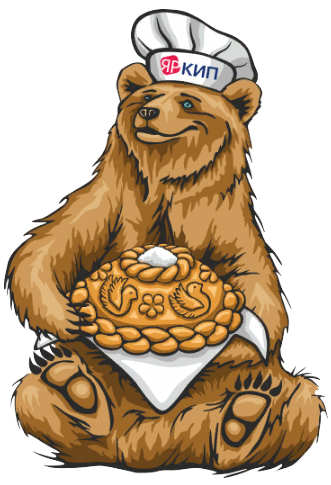 ПОЛОЖЕНИЕ
о проведении предметной недели истории «Мы памяти этой верны!» среди студентов ГПОУ ЯО Ярославского колледжа индустрии питания ОБЩИЕ ПОЛОЖЕНИЯПоложение о проведении предметной недели истории определяет порядок и условия проведения мероприятий среди студентов ГПОУ ЯО Ярославского колледжа индустрии питания (далее – Колледж).ЦЕЛИ И ЗАДАЧИ ПРЕДМЕТНОЙ НЕДЕЛИ Цель предметной недели - воспитание патриотизма, развитие творческой личности обучающегося, выявление наиболее способных студентов, проявляющих повышенный интерес к изучению учебного предмета «История», создание условий для их самореализации, поддержки и поощрения, а также повышения мотивации к изучению истории.Задачи предметной недели: формировать интерес к изучению истории;расширять кругозор обучающихся;развивать интеллектуальные, личностные, нравственные качества обучающихся.ОРГАНИЗАЦИЯ ПРЕДМЕТНОЙ НЕДЕЛИОрганизатором предметной недели является Колледж.Разработчики предметной недели – преподаватели истории:      Т.В. Новожилова, Е.Н. Перевалова. К участию в предметной неделе приглашаются студенты 1 и 2 курсов Колледжа. Предметная неделя проводится с 25  по 6 мая 2022 года по адресу:      г. Ярославль, ул. Советская, д. 77 (корпус 1), ул. Угличская, д.24 (корпус 2).                Ответственный преподаватель – Т.В. Новожилова.ПОРЯДОК ПРОВЕДЕНИЯ ПРЕДМЕТНОЙ НЕДЕЛИИнформация о проведении предметной недели размещается на сайте Колледжа.  В предметной неделе принимают участие студенты колледжа.  Студенты могут участвовать в одном или нескольких мероприятиях. Количество участников формируется в зависимости от формата мероприятия. Мероприятия предметной неделиОлимпиада по истории.Олимпиада проводится в индивидуальной форме, в очном формате.  Дата проведения Олимпиады: 25 апреля 2022 года в 13.30.  Адрес проведения Олимпиады: г. Ярославль, ул. Советская, д. 77, кабинет № 23.Ответственный преподаватель – преподаватель истории Т.В. Новожилова.         Жюри действует в составе Председателя и членов Жюри.Председатель жюри – Миколаенко Ж.В., заместитель директора по воспитательной работе.Члены жюри:Новожилова Т.В., преподаватель истории.Перевалова Е.Н., преподаватель истории.Функции жюри включают в себя разработку материалов олимпиадных заданий, проверку и оценку результатов выполнения олимпиадных заданий, определение кандидатур победителей и призеров олимпиады по истории.  Игра - викторина «Гордиться – значит знать!».         Игра проводится в групповой форме. Для участия в игре приглашаются команды, состоящие из 3 человек от группы. Заявка на участие принимается до 15 апреля 2022 года.Формат проведения – очный.Дата проведения мероприятия - 27 апреля 2022 года в 14:00.Адрес проведения игры: г. Ярославль, ул. Советская д. 77, кабинет № 23.Ответственный преподаватель – преподаватель истории Т.В. Новожилова.           Жюри действует в составе Председателя и членов Жюри.        Председатель жюри – М.Ю. Халезева., заместитель директора по учебно-методической работе.Члены жюри:Клапышева Н.А., преподаватель английского языка,Казнин Д.В., преподаватель ОБЖ.Квест – игра «Путь к победе».           Квест проходит в командном формате, в очной форме.          Для участия в квесте приглашаются команды, состоящие из 7 человек от группы. Участие принимают все группы, находящиеся в корпусе в день мероприятия.          Дата проведения мероприятия - 29 апреля 2022 года в 12:20.Адрес проведения квеста: г. Ярославль, ул. Угличская, д.24, кабинеты: 30, 31, 32, 33,  34,  35, 36.          Ответственный преподаватель – преподаватель истории Е.Н. Перевалова.          Жюри действует в составе Председателя и членов Жюри.        Председатель жюри – Новиков В.С., заместитель директора по учебной работе.Члены жюри:Перевалова Е.Н., преподаватель историиСтуденты ГПОУ ЯО Ярославского колледжа индустрии питания5. ОПРЕДЕЛЕНИЕ ПОБЕДИТЕЛЕЙ ПРЕДМЕТНОЙ НЕДЕЛИПодведение итогов предметной недели проходит по каждому мероприятию. Жюри определяет места по наибольшему количеству баллов, набранных в мероприятии.Победители награждаются дипломами.  По итогам предметной недели жюри определяет  I, II и III места.Решения Жюри оформляются соответствующим протоколом, который подписывается Председателем. Сообщение о результатах Недели публикуется на сайте Колледжа.ПРИЛОЖЕНИЯПриложение 1 Протокол олимпиады по историиМесто проведения: ГПОУ ЯО Ярославский колледж индустрии питания.Дата проведения: 25 апреля 2022 года.Количество участников: ………… человек.Состав жюри: Председатель жюри: ____________       ___________________Члены жюри Олимпиады: __________       ___________________	    __________      ___________________                                             __________       ___________________	    __________      ___________________Приложение 2 Протокол игры-викторины «Никто не забыт, ничто не забыто!»Место проведения: ГПОУ ЯО Ярославский колледж индустрии питания.Дата проведения: 27 апреля 2022 года.Количество участников: ………… человек.Состав жюри: Председатель жюри: ____________       ___________________Члены жюри игры-викторины: __________       ___________________	             __________      ___________________                                                      __________       ___________________	             __________      ___________________Приложение 3 Протокол квест-игры «Путь к победе»Место проведения: ГПОУ ЯО Ярославский колледж индустрии питания.Дата проведения: 29 апреля 2022 года.Количество участников: ………… человек.Состав жюри: Председатель жюри: ____________       ___________________Члены жюри квест - игры: __________       ___________________	    __________      ___________________                                             __________       ___________________	    __________      ___________________Приложение 4 График проведения предметной недели историиМесто проведения: ГПОУ ЯО Ярославский колледж индустрии питания.Дата проведения: с 25 по 6 мая 2022 года.СОГЛАСОВАНО                                                    Заместитель директора по учебно-методической работе                                    _____________ М.Ю. ХалезеваСОДЕРЖАНИЕСОГЛАСОВАНО                                                    Заместитель директора по учебно-методической работе                                    _____________ М.Ю. ХалезеваСОДЕРЖАНИЕОБЩИЕ ПОЛОЖЕНИЯ4ЦЕЛИ И ЗАДАЧИ ПРЕДМЕТНОЙ НЕДЕЛИ4ОРГАНИЗАЦИЯ ПРЕДМЕТНОЙ НЕДЕЛИ4ПОРЯДОК ПРОВЕДЕНИЯ ПРЕДМЕТНОЙ НЕДЕЛИ5ОПРЕДЕЛЕНИЕ ПОБЕДИТЕЛЕЙ ПРЕДМЕТНОЙ НЕДЕЛИПРИЛОЖЕНИЯ 68№ п/пФИО студентаГруппаКоли-чество балловВремя сдачи работыМесто123456789101112131415161718192021№ п/пФИО студентаГруппаКоличество балловМесто123456789101112131415161718192021№ п/пФИО студентаГруппаКоличество балловМесто123456789101112131415161718192021МероприятияДаты проведенияОлимпиада по истории25 апреляИгра-викторина                           27 апреля               Квест-игра по истории29 апреляЛитературно-музыкальная композиция «Летчицам воспитанным комсомолом  посвящается…» 6 мая